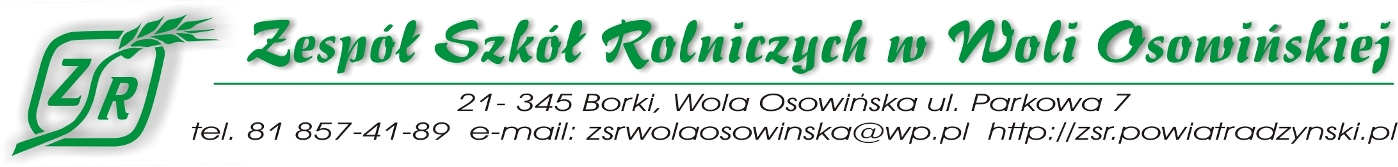 Wykaz podręczników na rok szkolny 2021/2022Klasa II technikum w zawodzie technik przetwórstwa mleczarskiego – 5 letnieLp.PrzedmiotPodręczniki1.JĘZYK POLSKI„Sztuka wyrazu”Cz. 1 i Cz. 2K. Budna, B. Kapela – Bagińska, J. Matheny, J. Zaporowicz, T. ZielińskiWyd. Gdańskie Wydawnictwo Oświatowe2.JĘZYK ANGIELSKIVision1 (kontynuacja podręcznika)J. Quintana, M. DuckworthWyd. OXFORD3.JĘZYK ROSYJSKI„Wot i my” po nowemu cz. IIM. Wiater – Kmieciak, S. WujecWyd. PWN4.HISTORIA„Poznać przeszłość 2” – podręcznik do historii dla liceum ogólnokształcącego i technikum, zakres podstawowyKucharski, Aneta NiewęgłowskaWyd. NOWA ERA5.BIOLOGIA„Biologia na czasie cz. 2” – podręcznik do biologii dla liceum ogólnokształcącego i technikumzakres podstawowyK. Helmin, J. HoleczekWyd. NOWA ERA„Biologia na czasie 3” – zakres podstawowyJ. HoleczekWyd. NOWA ERA6.CHEMIA„To jest chemia cz. 2 – zakres podstawowyR. Hassa, A. Mrzigod, J. MrzigodWyd. NOWA ERA7.MATEMATYKA„Matematyka 1. i 2.” - podręcznik do liceów i techników, zakres podstawowyM. Kurczab, E. Kurczab, E. ŚwidaWyd. Oficyna Edukacyjna Krzysztof Pazdro10.INFORMATYKA„Informatyka na czasie 2” – poziom podstawowyAutorzy: Janusz Mazur, Paweł Perekietka, Zbigniew Talaga, Janusz S. Wierzbicki, Wydawca Nowa Era11.BEZPIECZEŃSTWO I HIGIENA PRACY„Bezpieczeństwo i higiena pracy” – podręcznik do kształcenia zawodowegoK. Szczęch, W. BakułaWyd. WsiP12.PODSTAWY PRZEDSIĘBIORCZOŚCI„Podstawy przedsiębiorczości cz. 1” – zakres podstawowyJarosław Korba, Zbigniew SmutekWyd. OPERON13.PRZEDMIOTY ZAWODOWE„Technologia żywności cz. I” – podstawy technologii żywnościPraca zbiorowa pod redakcją Ewy Czarnieckiej-Skubina i Doroty NowakWyd. FORMAT ab„Technologia żywności cz.II” – technologie kierunkowe tom 1Praca zbiorowa pod redakcją Ewy Czarnieckiej-SkubinaWyd. FORMAT ab„Technologia żywności cz.III” – technologie kierunkowe tom 2Praca zbiorowa pod redakcją Ewy Czarnieckiej-SkubinaWyd. FORMAT ab